HRVATSKA GOSPODARSKA KOMORA            i                   SVEUČILIŠTE U DUBROVNIKU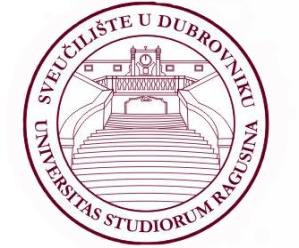 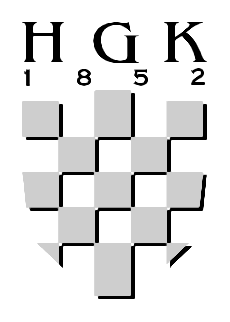 Županijska komora Dubrovnik                                    Odjel za elektrotehniku i računarstvoPrijavnicaZa projekt WebPoSt (web stranice poduzetnicima od studenata)Molimo da popunjenu prijavu pošaljete u HGK – Županijsku komoru Dubrovnik, putem maila: ntrojic@hgk.hr ili na fax: 312-096 ili na adresu: Pera Čingrije 6, 20000 Dubrovnik, kontakt osoba: Nikolina Trojić – telefon: 312-099. Tvrtka:Tvrtka:Kontakt osoba i funkcija:Kontakt osoba i funkcija:Kontakt osoba i funkcija:Djelatnost:Godina osnivanja:Godina osnivanja:Adresa:Adresa:Telefon i Fax:Telefon i Fax:Email:Email:Broj zaposlenih:Broj zaposlenih:Kratki opis potrebne web stranice (informativna/interaktivna?):Kratki opis potrebne web stranice (informativna/interaktivna?):Kratki opis potrebne web stranice (informativna/interaktivna?):Kratki opis potrebne web stranice (informativna/interaktivna?):Kratki opis potrebne web stranice (informativna/interaktivna?):Kratki opis potrebne web stranice (informativna/interaktivna?):Kratki opis potrebne web stranice (informativna/interaktivna?):